Муниципальное  дошкольное образовательное учреждение«Детский сад «Березка»  р.п.Новые   Бурасы  Новобурасского  районаСаратовской  области»КОНСПЕКТЗАНЯТИЯ  ПО МАТЕМАТИКЕ
В СТАРШЕЙ  ГРУППЕНА ТЕМУ: « ПУТЕШЕСТВИЕ В СТРАНУ  ЗНАНИЙ»                                Воспитатель 1квалификационной                                         категории МДОУ «Детский сад                                        «Берёзка»  р.п.Новые Бурасы                    АНТИПОВА Е.А.Март  2011г.Цель:Упражнять в количественном  и порядковом  счете, пространственной  ориентировке на  листе  бумаги,  упорядочении полосок по длине.2.Закрепить  умение быстро находить геометрические фигуры определенного размера и цвета.3.Закрепить знания  детей в решении задач в пределах 10.4.Развивать логическое мышление, умение мыслить, рассуждать, доказывать.5. Воспитывать целеустремленность, устойчивость, интерес к математическим  знаниям.Демонстрационный  материал:Буквы: М;О;Л;О;Д;Ц;Ы; мост, геометрические  фигуры, таблица  с картинками: лист, ягода, ромашка, гриб, ёлка.Раздаточный  материал:5 цветных полосок: белая, оранжевая,голубая, красная, желтая;Таблица  с картинками: лист, ягода, ромашка, гриб, елка.Предварительная работа: дидактические  игры:  «Составление геометрических фигур  из счетных палочек», «Цепочка примеров», «Назови  число».Ход занятия.Воспитатель: Воспитатель читает  детям письмо.«-Здравствуйте ребята. Я, королева  математики услышала, что вы знаете цифры,фигуры, любите заниматься  математикой. Поэтому я приготовила  для вас подарок  сюрприз. Но чтобы его получить, вам необходимо  совершить путешествие  и выполнить  мои  задания.  Если вы  смелые, решительные, уверенные в своих силах, тогда отправляйтесь в путь. Счастливого пути».-Ребята вы любите математику? Уверены в своих силах и знаниях? Тогда отправляемся в  математическую  страну!Ребята, вы  любите путешествовать? Тогда угадайте, на чем мы отправимся  в путешествие сегодня.В поле  лестница лежит,Дом по лестнице бежит.  (Поезд)Воспитатель: Как вы догадались, что это поезд? Ну что же , давайте приготовим  свои поезда – и в путь-дорогу…Воспит. У  вас  на  столе лежат карточки с изображением  поезда  и полоски. Составьте  поезд из полосок от  самой  короткой до самой  длинной.Воспитатель: Составили? Поехали…(музыка)Воспитатель: А в пути поиграем.-Сколько вагонов  у поезда? (пять)-Каким по порядку  стоит  голубой вагон? (третьим)-Вагон, какого цвета стоит четвертым? (красный вагон)-Какой по порядку  вагон стоит между белым и голубым? (вторым)-Какого цвета вагон левее жёлтого? (красного)-Какого цвета вагон правее красного? (желтого)Воспитатель: За правильно  выполненное  задание я дарю букву…(М).Впереди ещё много  заданий. И за каждое  задание вы будете получать  по букве. В конце  путешествия посмотрим, что из этих букв можно составить.Воспитатель: Вот наш поезд прибыл, на первую станцию называется она «ЛЕСНАЯ».На этой  станции вы должны быть  внимательными и наблюдательными. Посмотрите  на картинку и перечислите, что растет в лесу?Воспитатель: запомните расположение и выложите на своих листах точно такое  же изображение.Воспитатель: Хорошо справились с моим  заданием. За это я дарю вам букву…(О).Воспитатель: Мы с вами продолжаем  путешествие к следующей станции.Пока  мы едем, давайте немного отдохнём (пальчиковая гимнастика).«Кулачки мы вместе сложимНашим пальчикам  поможем,Разогнуться  и подняться.И друг  с другом  повстречатьсяСнова кулачки  прижмемРазгибаем, загибаемСнова в кулачки сжимаем.Заниматься  продолжаем»Воспитатель: Вот и доехали до следующей станции. Станция «ОТГАДАЙ-КА».На  этой станции нас  ждут с вами загадки:-Сколько спинок у трёх свинок? (3)- Сколько хвостов у двух китов? (2)-Сколько животиков у пяти бегемотиков? (5)- Сколько рогов у двух быков? (4)-Сколько  у коня копыт, когда конь в траве лежит?(4)- Сколько задних лап у двух зайчат? (4)- Сколько домишек у ста муравьишек? (1)Воспитатель: Отлично справились  с загадками. Постарались. За это я дарю вам  букву…(Л).Воспитатель: Отправляемся  дальше в путь к следующей  станции. Ребята дальше поезд  двигаться не может, впереди  разрушен мост  и пока  мы его не починим, мы не сможем ехать дальше. Посмотрите, что же случилось?. Выходите из-за столов.Что вы видите? Как  вы думаете, из чего сделан мост?Воспитатель: Правильно, из геометрических  фигур, но нескольких  фигур не хватает, они лежат рядом с мостом  их нужно вставить  на место, чтобы  он был целым. Давайте посмотрим, все ли фигуры одинаковые по форме?(Дети  выполняют  задания).Мы  починили мост, за это я дарю вам букву…(О), поезд может двигаться  дальше, отправляемся, занимайте  свои  места.Воспитатель: Вот ещё с одним заданием справились. Чтобы вы не скучали, пока мы едем на поезде, послушайте такую  задачу:-У бабушки 2 правых  тапочка и 2 левых. Сколько тапочек она наденет на правую  ногу? (1) Почему? А как ты думаешь?Воспитатель: А вот и следующая. Станция «ВЕСЕЛЫЕ ЗНАКИ И ЦИФРЫ».На этой станции мы будем ставить знак=.-А когда мы ставим знак =?-А что нужно сделать, чтобы поставить знак=?- Добавьте те предметы, которых мало и поставьте правильно знак.Случай  странный,Случай редкийЦифры в ссоре,Вот те на!Со своей стоять соседкой,Не желает ни одна,Нужно цифры померить И их строй восстановить.-Нужно выстроить числовой ряд от 1 до 9.Сейчас  поиграем в игру: «Угадай  числа».-Я буду называть вам числа, а вы, взяв нужную карточку с  цифрами, покажите какое число больше ( меньше) названного на один.-Какое число стоит до 7? После 7?-Угадайте, какое число больше5 и меньше7?-Какое число стоит  до 9? После9?-Замечательно, вы справились с этими заданиями. За ваше внимание, сообразительность я дарю вам букву…(Д).Воспитатель: Наше путешествие  продолжается.  Следующая остановка.Станция «ЗАДАЧКИНО».На этой  станции нам предстоит  решать следующие задачи:В саду  росло 4 яблони. Одну из них  сломало бурей. Сколько яблонь осталось  в целости?.Один  мальчик пас пять овец, а другой – на одну овцу больше.  Сколько овец пас другой мальчик?.В пруду плавают старая  утка и семь  молодых  уток. Сколько всего  уток в пруду?У мухи шесть ног, а у паука на две больше.  Сколько ног у паука?Воспитатель: Я довольна вашими  знаниями  и умениями решения задач. И дарю вам  буквы…(Ц,Ы).Воспитатель: Вот и подошло  к концу наше путешествие  в страну «МАТЕМАТИКА». Давйте вернемся с  вами в наш  детский  сад. Хотите  узнать, что приготовила вам королева «Математика»? Перед вами  лежат  листочки в клеточку, возьмите  его, на нём мы будем  рисовать. Но для этого нужно быть внимательными, рисовать в том  направлении, котором я буду говорить.  На  листочке  стоит  точка  от неё и будем  рисовать.( Математический  диктант)- А кто скажет, где мы с  вами побывали? Что  вам  понравилось?  Что запомнили   больше?Хотели бы вы составить  из наших букв слово. Какое получилось слово?«МОЛОДЦЫ!»Поздравляю вас. На этом наше  путешествие  закончилось.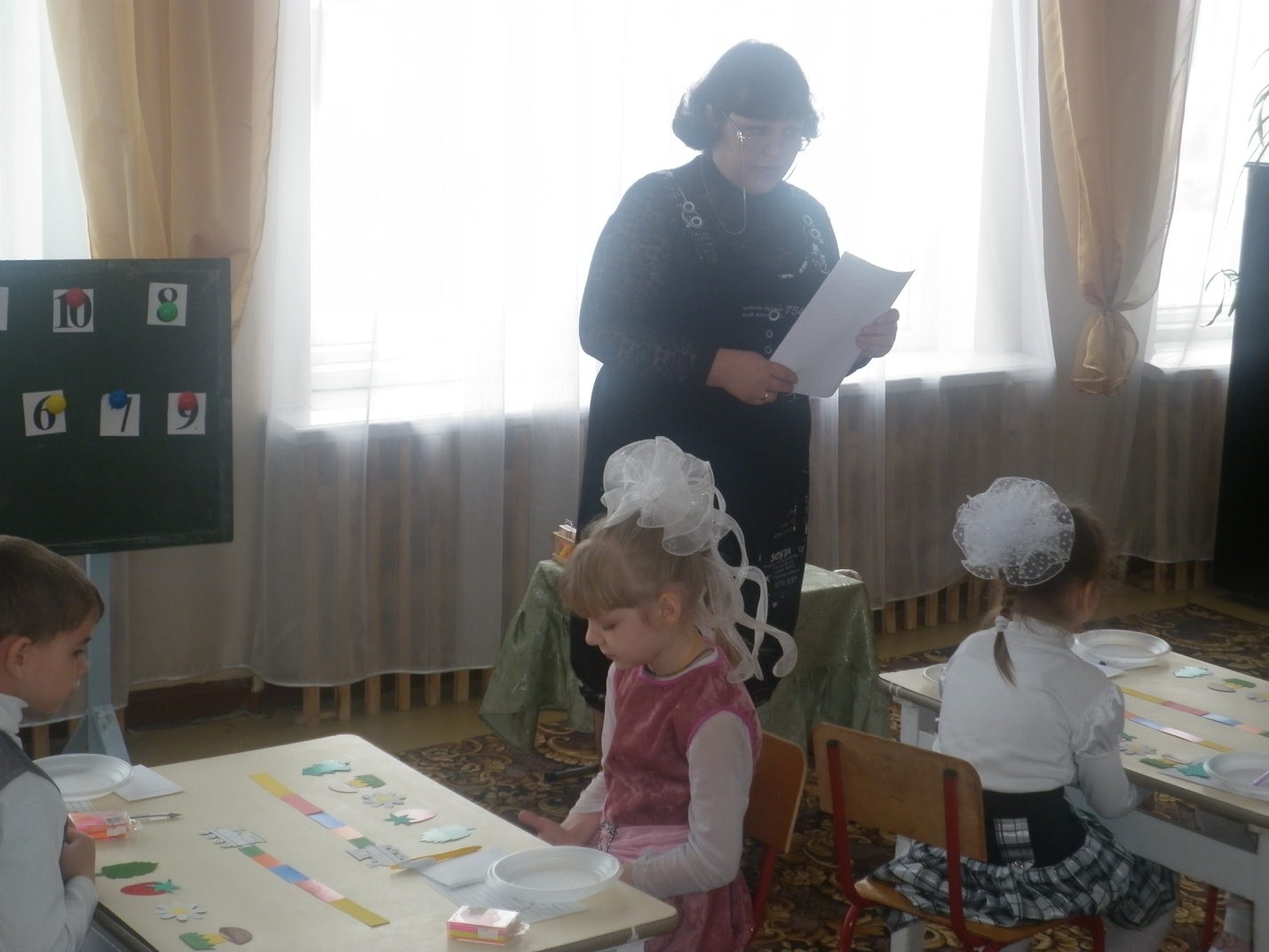 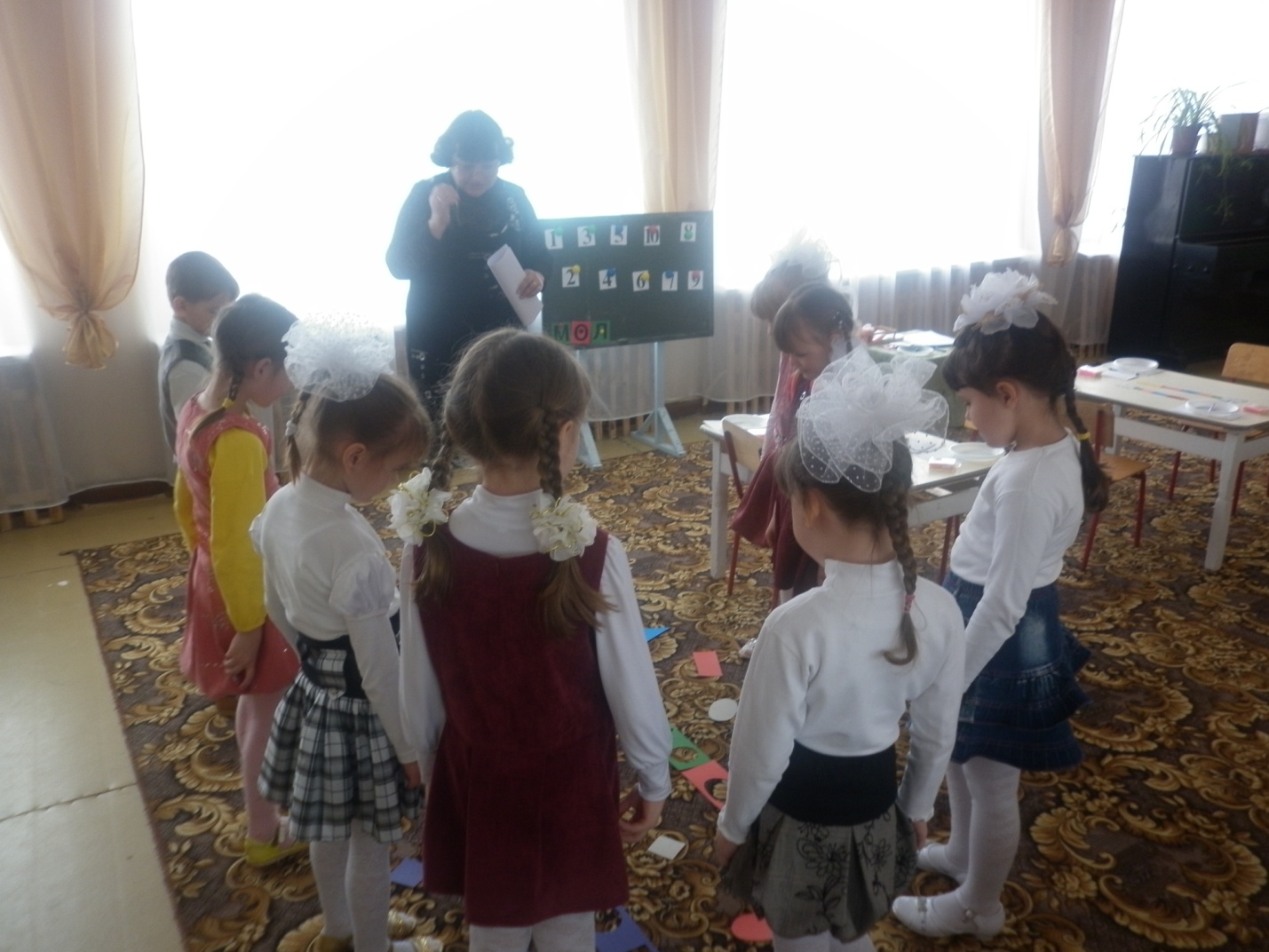 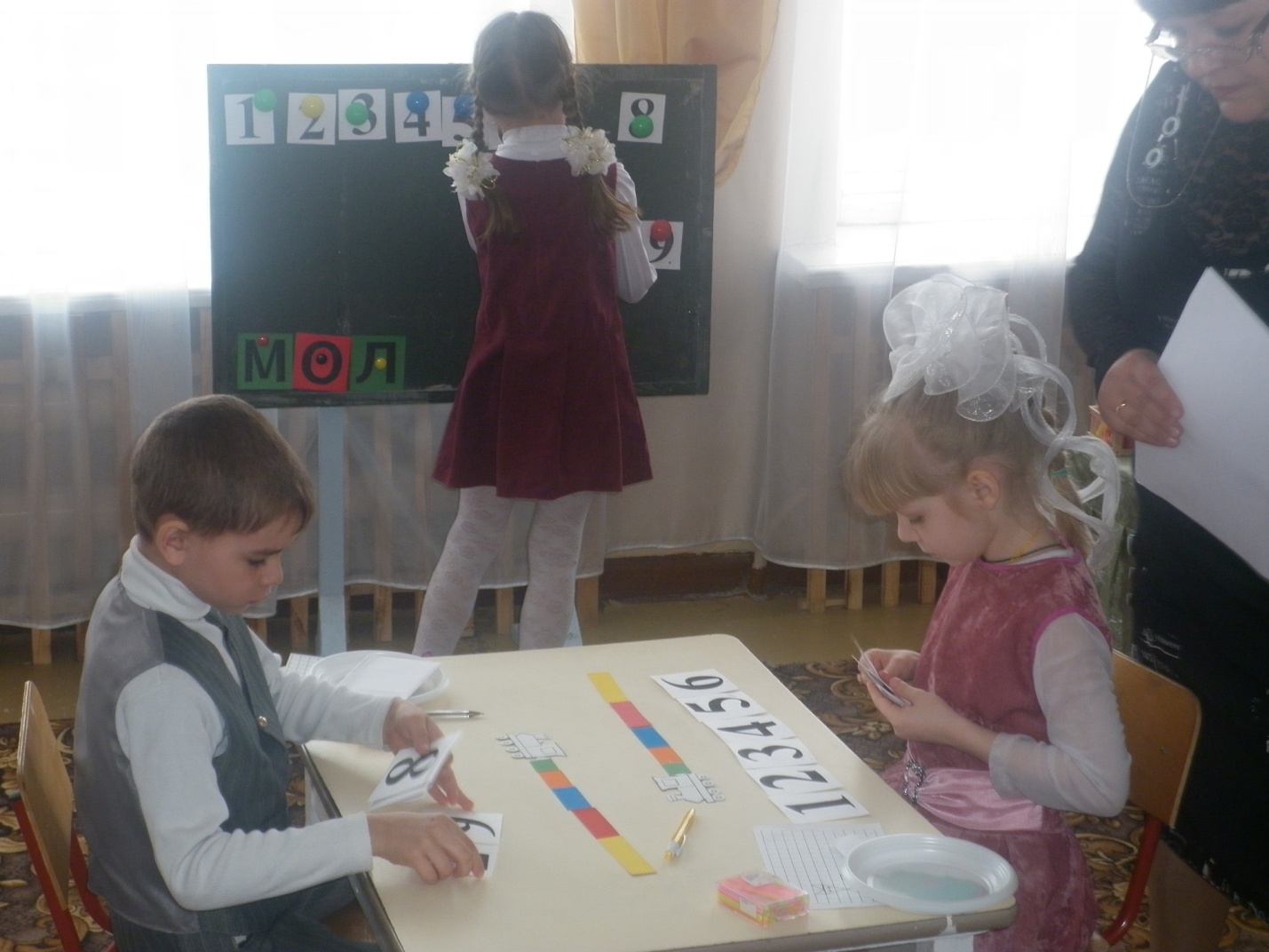 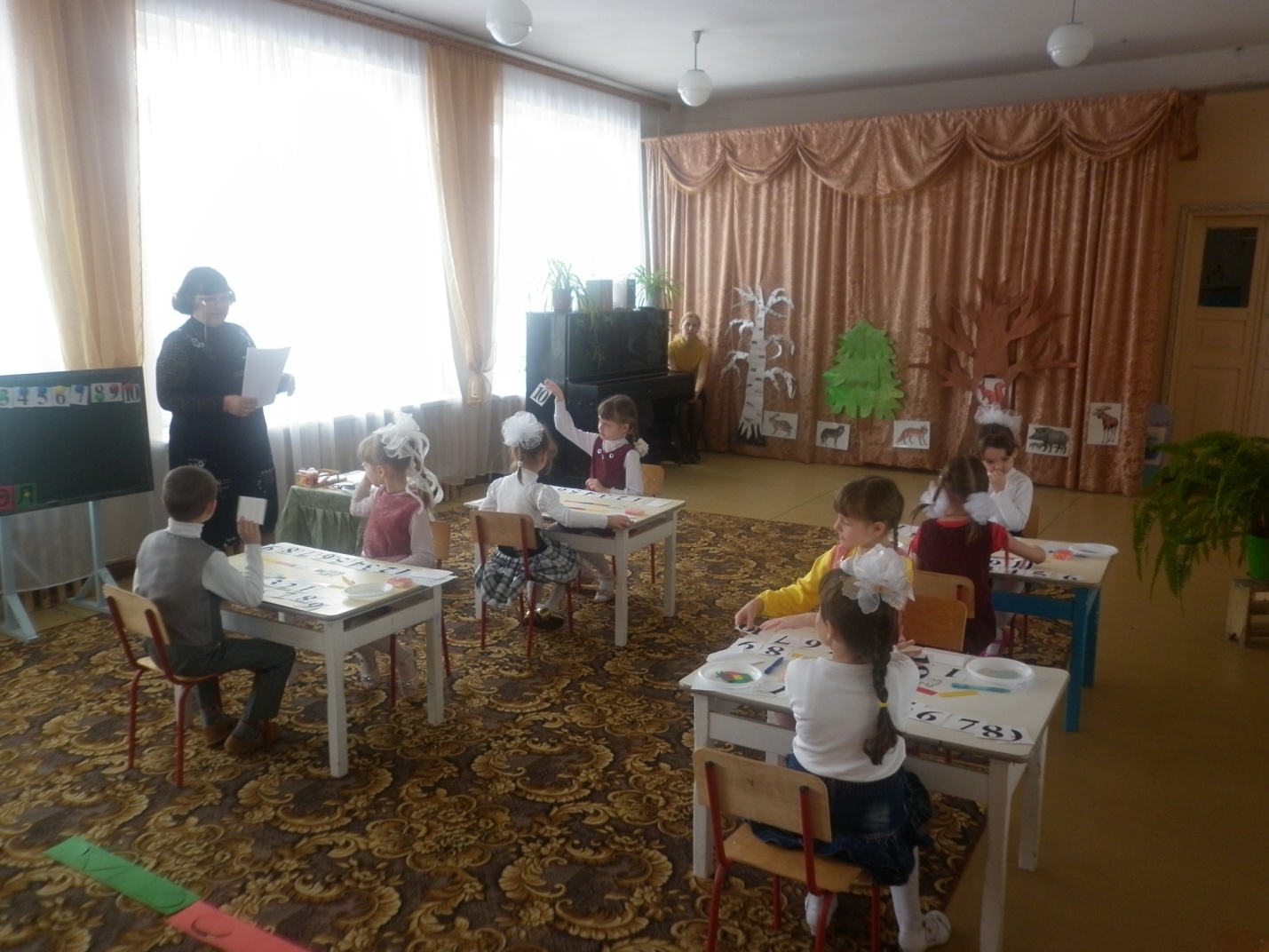 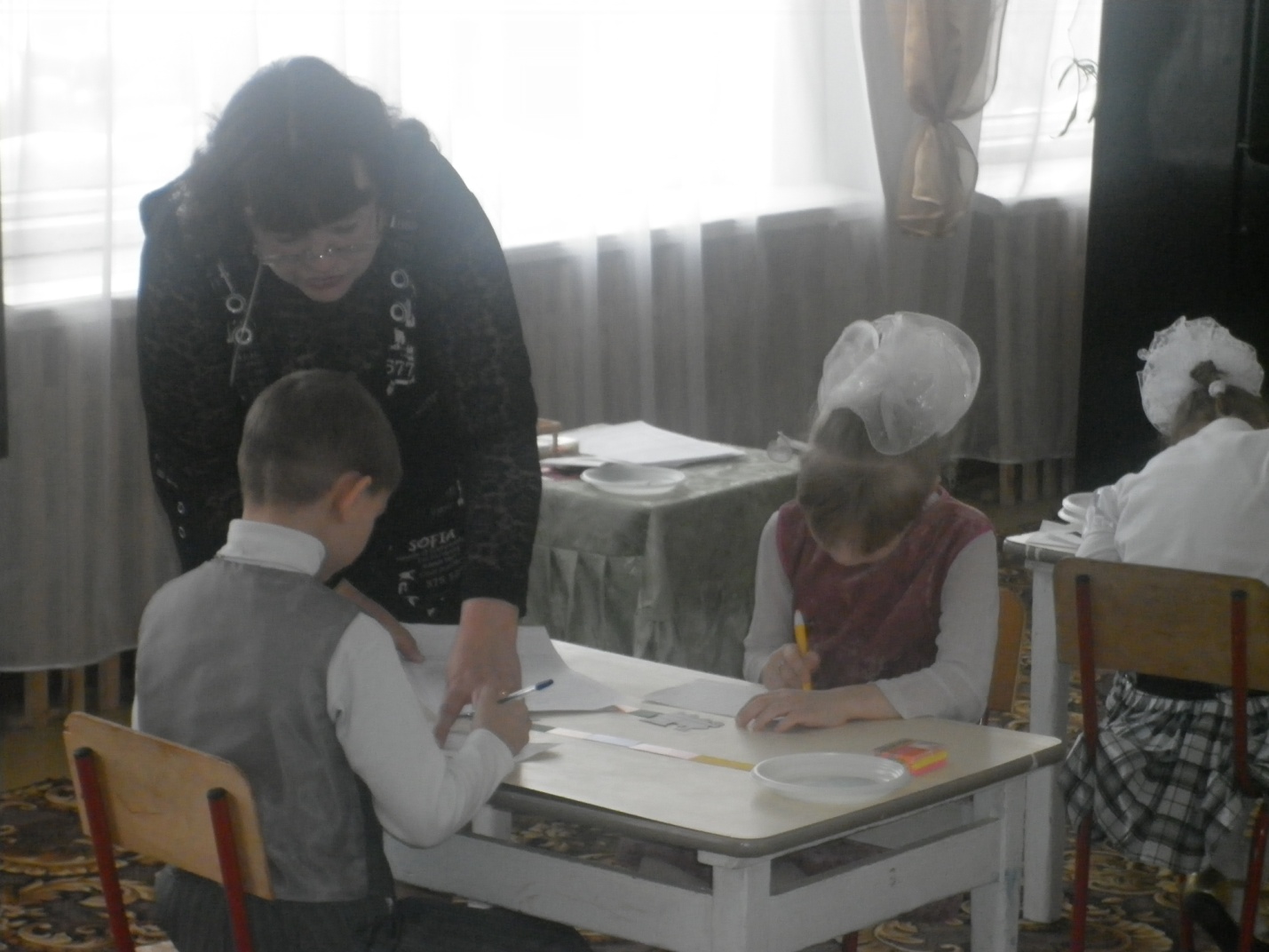 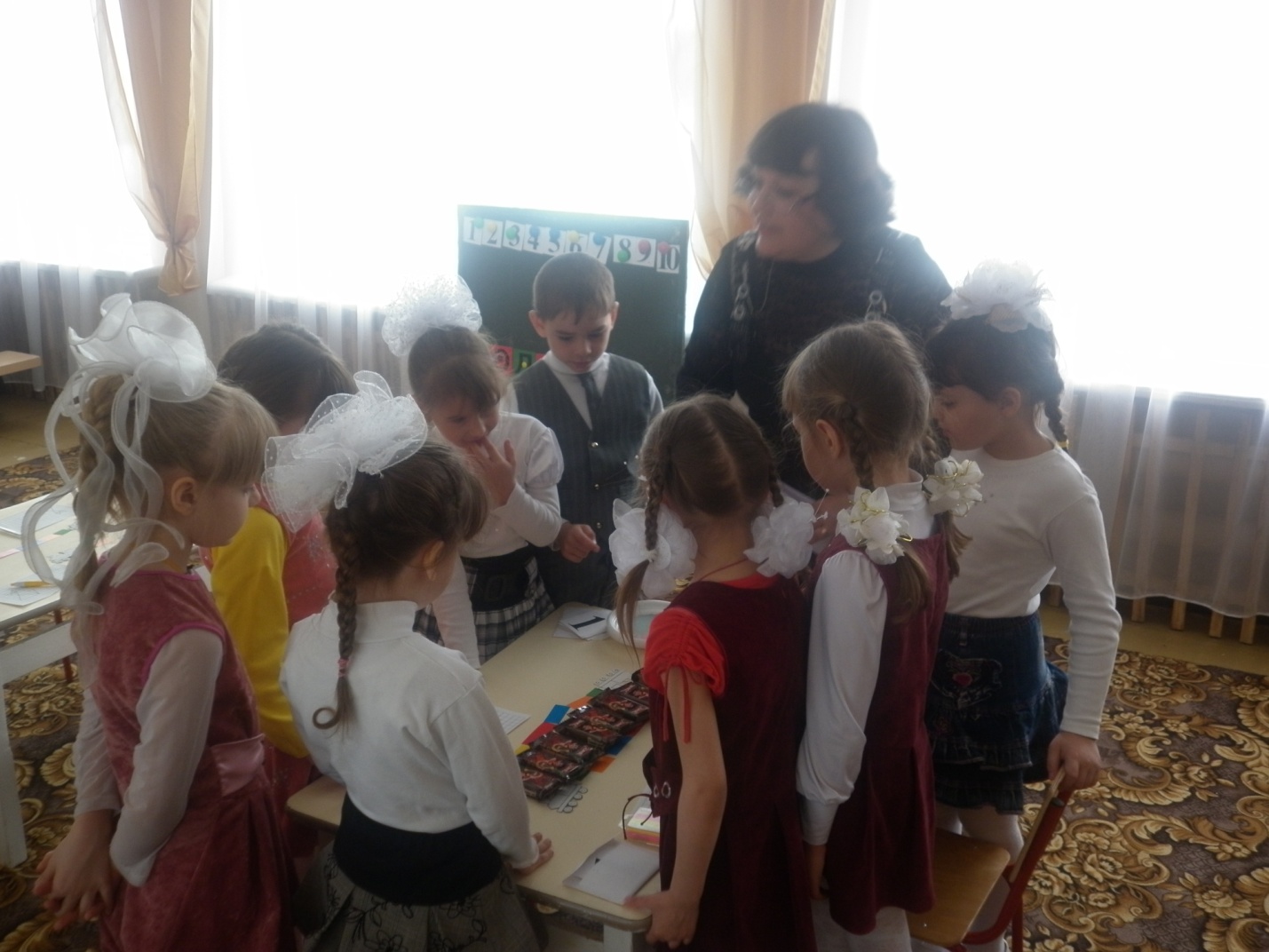 